Ханты-Мансийский автономный    округ - ЮграТюменская областьБерезовский районМуниципальное  ОбразованиеАдминистрация сельского поселения СаранпаульПОСТАНОВЛЕНИЕ21 июля 2017 г.  		                                                   			№   65В соответствии с Федеральным законом от 06.10.2003 года № 131-ФЗ «Об общих принципах организации местного самоуправления в Российской Федерации», руководствуясь уставом сельского поселения Саранпауль  и в целях     стимулирования инициативы жителей поселения в улучшении санитарного состояния и  созданию  благоприятного общественного климата и условий для более комфортного проживания жителей, развития и поддержки инициативы жителей, принимающих активное участие в работе по месту жительства, в благоустройстве   и содержанию домов, придомовых территорий организации благоустройства территории сельского  поселения Саранпауль и в связи с празднованием 175-летия со дня образования села СаранпаульПровести с 01.08.2017года  по 21.08.2017 года конкурс на звания «Дом образцового содержания», «Двор образцового содержания», «Подъезд образцового содержания»,  «Образцовая территория организации, учреждения, предприятия» приуроченного празднованию 175-летия села Саранпауль;Утвердить положение о проведении муниципального конкурса на звания «Дом образцового содержания», «Двор образцового содержания», «Подъезд образцового содержания», «Образцовая территория организации, учреждения, предприятия» (приложение № 2);Утвердить комиссию по проведению конкурса на присвоение звания «Дом образцового содержания», «Двор образцового содержания», «Подъезд образцового содержания», «Образцовая территория организации, учреждения, предприятия» приложение № 3.   Обнародовать настоящее постановление и разместить на официальном сайте сельского поселения Саранпауль.Контроль за исполнением настоящего постановления оставляю за собой.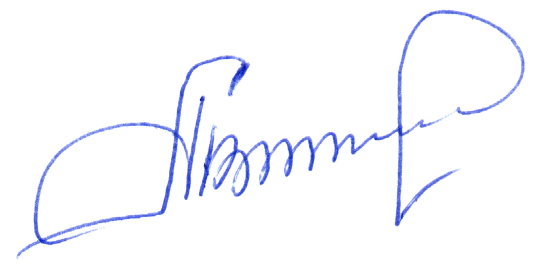 Глава сельского поселения						П.В. АртеевПриложение № 1   к постановлению 
администрации сельского поселения Саранпаульот 21.07.2017г. № 65 Положение
о проведении конкурса на звания «Дом образцового содержания», «Двор образцового содержания», «Подъезд образцового содержания», «Образцовая территория организации, учреждения, предприятия»приуроченного празднованию 175-летия села СаранпаульI. Общие положения1.1. Настоящее Положение в соответствии с Уставом сельского поселения Саранпауль, определяющим полномочия органов местного самоуправления в решении вопросов местного значения по организации благоустройства и озеленения, а также в порядке реализации инициативы населения в наведении чистоты и порядка на территории сельского поселения Саранпауль определяет условия проведения конкурса на звания «Дом образцового содержания», «Двор образцового содержания», «Подъезд образцового содержания», «Образцовая территория организации, учреждения, предприятия» (далее - Конкурс).1.2. Проведение конкурса направлено на развитие инициативы жителей, руководителей и трудовых коллективов организаций, учреждений, предприятий по благоустройству и содержанию в образцовой чистоте территорий.1.3. Конкурс проводится с 01 по 21 августа по инициативе Администрации сельского поселения Саранпауль.1.4. В конкурсе принимают участие все жители сельского поселения, проживающие как в многоквартирных домах,  так и в частном секторе, а также учреждения, организации, предприятия села различных форм собственности. II. Условия проведения конкурса2.1. Конкурс проводится по номинациям:«Дом образцового содержания» - среди многоквартирных домов муниципального фонда, частных домовладений;«Двор образцового содержания» - среди дворов многоквартирных домов муниципального фонда и частных домовладений;«Подъезд образцового содержания» - среди подъездов многоквартирных домов муниципального фонда;«Образцовая территория организаций, предприятий и учреждений» - среди территорий, прилегающих к предприятиям, учреждениям и организациям различных форм собственности.III. Критерии оценки.3.1. Критериями для определения победителей конкурса «Дом образцового содержания» среди многоквартирных домов являются:- содержание мест общего пользования (чердаков, подвалов, лестничных клеток);- сохранность оборудования и общего имущества дома;- благоустройство, в т.ч. озеленение, придомовой территории, участие в работе жильцов;- отсутствие самовольного размещения информации на дверях подъездов, стенах дома, наличие досок объявлений;- соблюдение общественного порядка жильцами дома;- наличие исправного состояния освещения у входа в подъезды, на лестничных клетках;- наличие на всех подъездах табличек с нумерацией квартир.3.2. Критериями для определения победителей конкурса «Дом образцового содержания» среди частных домовладений являются:- состояние фасада дома, забора, калитки, их эстетический вид;- содержание в надлежащем санитарном и противопожарном состоянии двора и придомовой территории, отсутствие мусора, грязи возле дома, у забора;-наличие и содержание в исправном состоянии ограждения (забора);- наличие информационной таблички с номерным знаком и названием улицы на доме;-наличие зеленых насаждений, цветников; регулярная побелка, обрезка деревьев и кустарников;-проявление творчества со стороны владельца дома в оформлении дворовой территории;3.3. Критериями для определения победителей конкурса «Двор образцового содержания» являются:а) среди дворов многоквартирных домов муниципального фонда:- участие населения в работе по благоустройству и озеленению придворовой территории, поддержанию чистоты и порядка, сохранению оборудования детских площадок, зон отдыха, проведение субботников, проявление инициативы в эстетическом оформлении двора;- отсутствие или пресечение фактов самовольной установки гаражей, неправильной парковки автомашин, порчи зеленых насаждений;- озеленение двора, наличие цветников у подъездов, газонов, своевременная обрезка кустарников и деревьев;- состояние тротуаров, отмосток, бордюров, ограждений;- освещенность дворовой территории;- наличие домовых знаков и уличных указателей, досок объявлений;- наличие мусорного контейнера;б) среди частных домовладений:- наличие номерного знака и аншлага с названием улицы на доме;- содержание прилегающей территории в надлежащем санитарном и противопожарном состоянии;- благоустройство двора;- наличие и содержание в исправном состоянии ограждения (забора);- наличие зеленых насаждений, цветников;- регулярная побелка, обрезка деревьев и кустарников;- проявление творчества со стороны владельца дома в оформлении дворовой территории;- наличие мусорного контейнера.3.4. Критериями для определения победителей конкурса «Подъезд образцового содержания» являются:-санитарное и эстетическое состояние коридоров и лестничных клеток;-поддержание чистоты, соблюдение санитарных норм на территории, прилегающей к дому;-участие жильцов в наведении порядка и поддержании санитарного состояния, обустройства подъезда;-остекление оконных проемов, исправное состояние оконных переплетов;-содержание в чистоте дорожек (подходов) к подъездам;-состояние освещения площадок, входа в подъезд;-наличие «Досок объявлений»;-наличие номерных знаков на дверях квартир;-наличие таблички с указанием номеров подъезда и квартир.3.5. Критериями для определения победителей конкурса «Образцовая территория учреждений, организаций и предприятий» являются:- благоустройство прилегающей территории (очистка от сухостоя, мусора, скашивание сорной травы, наличие дорожного покрытия подъездных путей, наличие зеленых насаждений, цветочных клумб, их внешний вид, наличие урн для сбора мусора);- участие работников в субботниках по благоустройству и санитарной очистке территории.IV. Конкурсная комиссия4.1. Для проведения конкурса создается конкурсная комиссия. Состав конкурсной комиссии утверждается правовым актом сельского поселения Саранпауль.4.2. На конкурсную комиссию возлагаются:- осмотр многоквартирных жилых домов, индивидуальных жилых домов, подъездов, улиц, учреждений, организаций и предприятий с выездом на место.- оценка соответствия критериям на звания «Дом образцового содержания», «Двор образцового содержания», «Подъезд образцового содержания», «Образцовая территория организации, учреждения, предприятия».- определение победителей.V. Порядок подведения итогов конкурса5.1. Итоги конкурса подводятся конкурсной комиссией с выездом на объекты с заполнением членами комиссии оценочных листов в течение указанного периода и приурочивается к проведению Дня села.5.2. Заседание комиссии считается правомочным, если на нем присутствует не менее 2/3 ее членов.5.3. Решение принимается открытым голосованием по каждому претенденту на призовое место простым большинством голосов. При равном количестве голосов «за» и «против» голос председателя конкурсной комиссии является решающим.Победителями признаются многоквартирные жилые дома, индивидуальные жилые дома независимо от форм собственности, подъезды, имеющие наиболее высокие показатели в соответствии с критериями конкурса.5.4. Решение конкурсной комиссии оформляется протоколом.5.5. Протокол итогового заседания конкурсной комиссии после подписания председателем и членами комиссии направляется на утверждение Главой муниципального образования «Сельское поселение Саранпауль» соответствующим постановлением.5.6. Во всех званиях присуждаются I, II, III места. Победители награждаются почетными грамотами Главы сельского поселения Саранпауль, а также подарками.5.7. После издания постановления главы об утверждении итогов конкурса на объектах, победивших в конкурсе и удостоенных почетных званий администрация сельского поселения Саранпауль изготавливает таблички с текстом «Дом образцового содержания», «Двор образцового содержания», «Подъезд образцового содержания», «Образцовая территория учреждения, организации, предприятия» и вручает в торжественной обстановке во время проведения Дня села.5.8. Результаты конкурса освещаются в средствах массовой информации.5.9. Награждение победителей производится из средств, предусмотренных бюджетом муниципального образования и из внебюджетных источников в соответствии с законодательством.Приложение  № 2 к постановлению 
администрации сельского поселения Саранпаульот 21.07.2017г. № 65 Состав конкурсной комиссии О проведении конкурса на звания  «Дом образцового содержания»,  «Двор образцового содержания»,  «Подъезд образцового содержания»,  «Образцовая территория организации,  учреждения, предприятия» приуроченного празднованию 175-летия села СаранпаульПредседатель комиссии:Глава с.п. Саранпауль Артеев Павел ВладимировичЗаместитель председателя комиссии:Заместитель главы Сметанин Илья АлександровичСекретарь комиссии:Директор МКУ ХЭС Бусоедова Татьяна МихайловнаНачальник отдела муниципального хозяйства и реализации программ Шумей Галина СтепановнаДепутат с.п. Саранпауль Керцер Марина ВладимировнаЗам. директора по худож. творчеству Николаева Лариса ГеннадьевнаМуниципальное Бюджетное учреждение центр «Поиск» Рокин Василий ПавловичМастер ЖЭУ Саранпаульского  МУП ЖКХ Гриценко Олег Андреевич             